2013 m. lapkričio 14 d. dvi priešmokyklinukų grupės išvyko į Druskininkų vandens parką. Kelionę organizavo vyr. judesio korekcijos mokytoja Ineta Balkuvienė. Kelionės išlaidas dalinai finansavo Varėnos rajono savivaldybės švietimo, kultūros ir sporto skyrius bei tėveliai. Į kelionę susiruošė 16 ugdytinių, 4 pedagogės ir visuomenės sveikatos specialistė.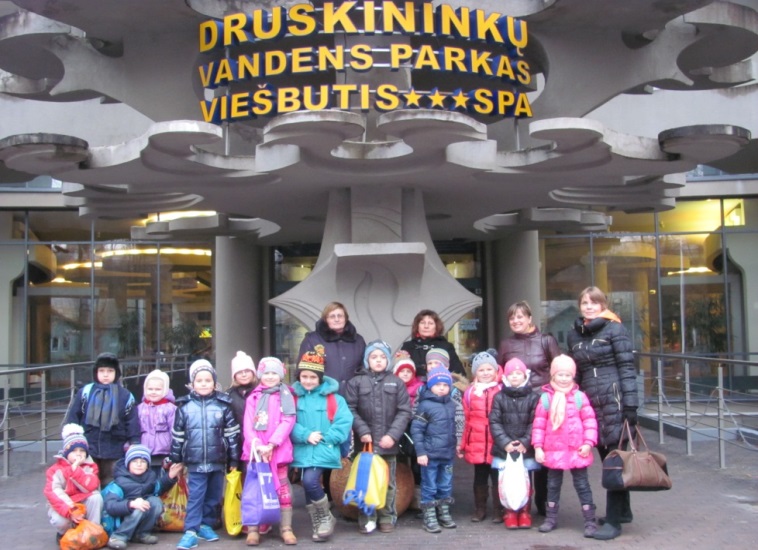 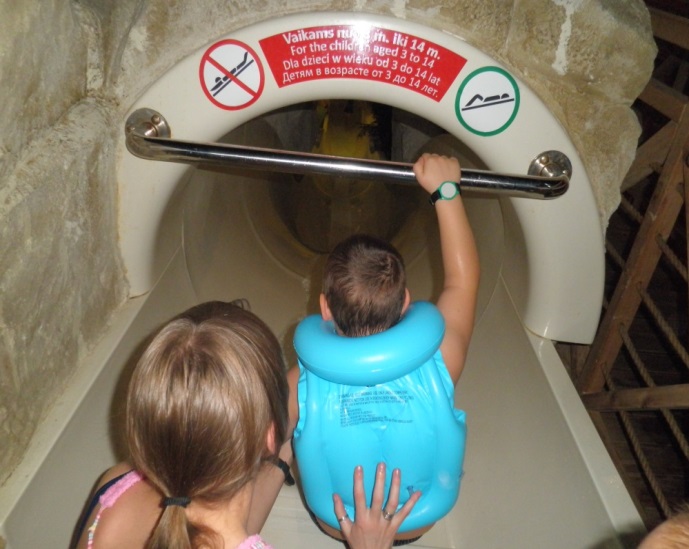 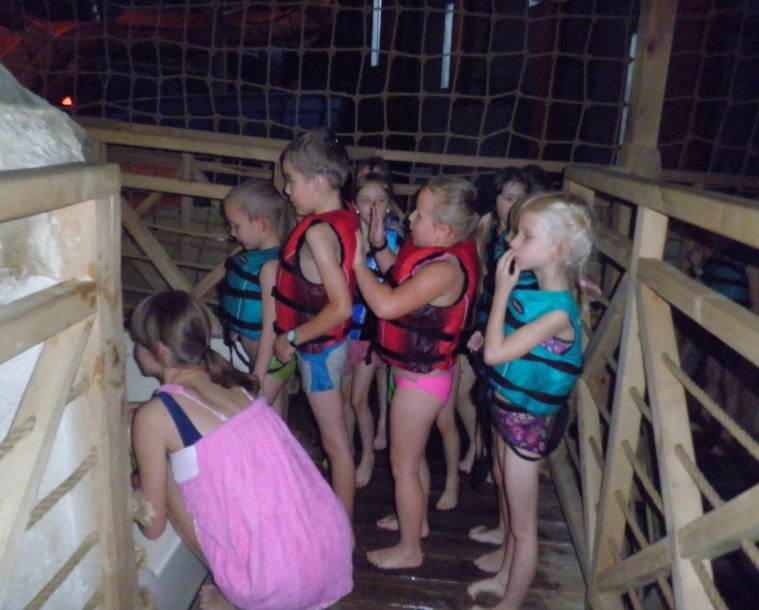 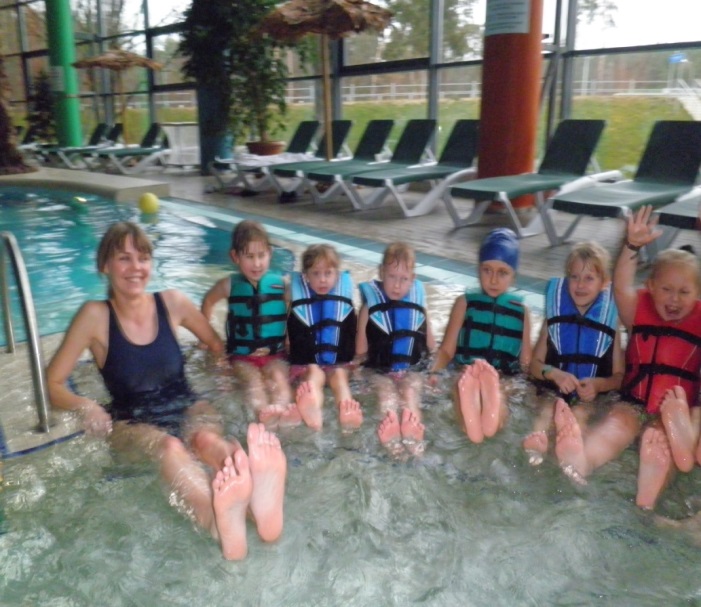 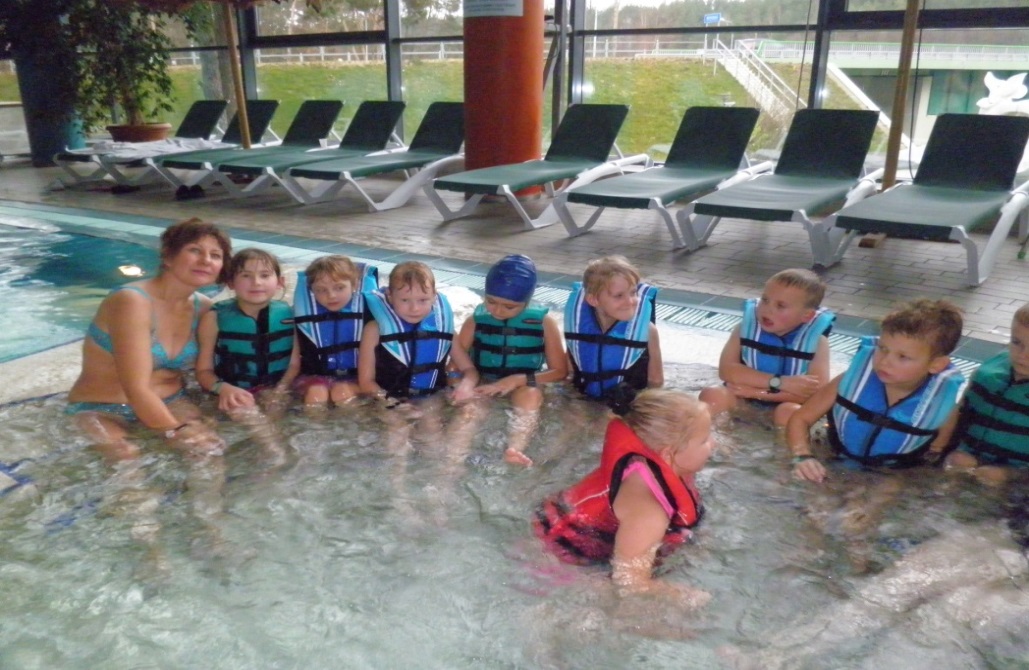 